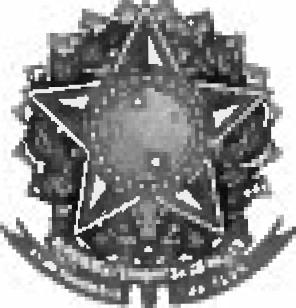 SERVIÇO PÚBLICO FEDERAL

CONSELHO DE ARQUITETURA E URBANISMO DO RIO DE JANEIROCOMISSÃO DE ENSINO E FORMAÇÃO - CEF SÚMULA DA REUNIÃO ORDINÁRIA N° 003/2017 Data: Sexta-feira, 05 de maio de 2017Local: CAU/RJ — Av. República do Chile, 230 / 23° andar — Centro/RJ Tel.: (21) 3916-3901Horário: 15:25 hTérmino: 18:00 h[ 1. Verificação do Quórum1.1. Após verificação do quórum regimental, deu-se inicio à Terceira Reunião Ordinária da Comissão de Ensino e Formação do Conselho de Arquitetura e Urbanismo do Rio de Janeiro — CAU/RJ, de acordo com a lista de presença anexa.Conselheiros presentes:Alder Catunda Timbó Muniz, Cláudia Baima Mesquita, Guilherme Araújo de Figueiredo, Júlio Cláudio da Gama Bentes, Marcela Marques Abla e Patrícia Cavalcante Cordeiro.Apoio Técnico/Administrativo: Márcia Câmara Bandeira de Figueiredo — Analista TécnicaMaria Carolina Mamede — Gerente TécnicaRosane Barreto — Secretária-Geral da MesaLeitura  de extrato de correspondências recebidas e expedidas	2.1. Convite Seminário da CEF-BR, que ocorrerá nos dias 11 e 12 de maio de 2017, em São Paulo. O Coordenador Júlio Bentes participará como representante da CEF-RJ no citado Seminário.Informes da Coordenação3.1. O Coordenador Júlio Bentes informou que será responsável juntamente com a Conselheira Maria Isabel Tostes pela reprogramação orçamentária do CAU/RJ;3.2. Será realizado o Seminário de Ética e Disciplina do CAU/RJ, nos dias 08 e 09 de junho, no Auditório do Edifício da Sede do Conselho, como coordenação do Conselheiro Jorge Costa. Solicitou à GERTEC dados dos cursos e dos professores de arquitetura com disciplinas que tratam sobre ética profissional. Solicitou aos conselheiros professores, que convidem seus alunos o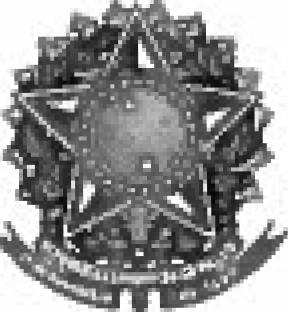 SERVIÇO PÚBLICO FEDERAL

CONSELHO DE ARQUITETURA E URBANISMO DO RIO DE JANEIROSeminário; Conselheiro Leonardo Mesentier sugeriu convidar representantes de entidades estudantis para participarem do seminário;3.3. Informou sobre a participação do CAU/RJ nas colações de grau da UNISUAM em março, e FAU-UFRJ no dia 07/05/2017.Registro de Profissionais Diplomados no Exterior4.1. Processo n° 2017-1-0069 — MATHEUS NUNES OSÓRIO (profissional brasileiro diplomado em Portugal) — Relatora: Conselheira Cláudia Baima Mesquita — Aprovado por unanimidade, de acordo com a Deliberação n° 001/2017;4.2. Processo n° 2017-1-0049 — MAURÍCIO WILSON CAMILO DA SILVA (profissional estrangeiro diplomado no Brasil sem RNE, mas com Documento Provisório de Estrangeiro amparado pela Lei 9.474/1997) — Relator: Conselheiro Júlio Bentes - Após o relato do parecer jurídico pelo assessor João Paulo Balsini, a Comissão delibera pelo registro provisório do requerente por um ano, com possibilidade de prorrogação por mais um ano, conforme a Resolução CAU/BR n° 18/2012 e decide por unanimidade, que neste período de tempo o requerente deve apresentar ao CAU a comprovação da aprovação de sua condição jurídica definitiva de refugiado. Encaminhamento: Solicitado à Assessoria Jurídica um estudo sobre o tema, com base no parecer existente, para ser discutido na próxima reunião da CEF/RJ e posteriormente encaminhado à CEF/BR.Resultados do Seminário de Assistência Técnica do CAU/RJ realizado no dia 07.04.17 e com a Oficina realizada no dia 08.04.175.1. Participaram da organização do Seminário:Pela CEF: Coordenador Júlio Bentes, Conselheira Marcela Abla, Coordenadora do evento, e a Conselheira Vera Hazan;Pela CEP: Conselheiro Augusto César Farias;Pela CPU: Conselheira Silvia Barboza;Secretário Executivo: Arquiteto e Urbanista Will Robson;Apoio Técnico: Analista Técnica, Arquiteta e Urbanista Nathalia Porto Aiello.5.2. A Conselheira Marcela Abala relatou o resultado do Seminário e seu desdobramento no âmbito da Oficina;5.3. A CEF apoia a ideia da criação de Residências Profissionais em Arquitetura e Urbanismo om foco em Assistência Técnica;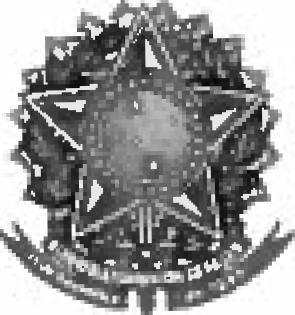 SERVIÇO PÚBLICO FEDERAL

CONSELHO DE ARQUITETURA E URBANISMO DO RIO DE JANEIRO5.4. A CEF debaterá nas próximas reuniões os meios que o CAU/RJ poderá atuar para viabilizar essa Residência;5.5. A CEF entende que o tema de Assistência Técnica deve ser divulgado junto às Escolas de Arquitetura, às Instituições Públicas responsáveis pelas questões habitacionais e urbanas e a Sociedade em geral.6. Fórum das Escolas de Arquitetura e Urbanismo-2017Previsão de realização no final do mês de agosto de 2017.Sugestão de pauta:Infraestrutura dos cursos de arquitetura e urbanismo nas universidades públicas;Residência profissional;Canteiro experimental;Indicadas as Conselheiras Patrícia Cordeiro como Coordenadora do Fórum e Cláudia Baima como Coordenadora Adjunta.O Coordenador informou sobre o formato proposto pela Diretoria do CAU/RJ, para a criação do CIBAU.A CEF elegeu a Conselheira Marcela Abla, como coordenadora do projeto de criação da CIBAU.Sugerido como pontos prioritários:Propõe que a Diretoria estabeleça de imediato o CIBAU, criando uma unidade de consulta informática, fazendo assinaturas de periódicos de arquitetura e urbanismo nacionais e internacionais e disponibilizando na sede do CAU/RJ;Projeto de criação de rede de bibliotecas e acervos de arquitetura e urbanismo, com o mapeamento destas;Utilização de cota (s) do Patrocínio Cultural do CAU/RJ para viabilizar o CIBAU.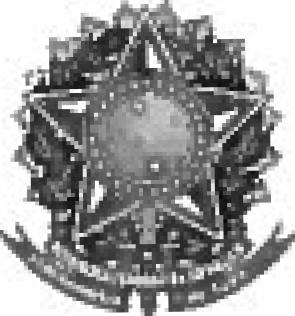 SERVIÇO PÚBLICO FEDERAL

CONSELHO DE ARQUITETURA E URBANISMO DO RIO DE JANEIROAssuntos de Interesse Geral8.1. Conselheira Marcela Abla — Informou que solicitou à GERTEC um levantamento das Escolas de Arquitetura de todo o Brasil para encaminhar à Comissão de Habitação do IAB, que em função da UlA 2020 tem organizado uma série de eventos com as Universidades;8.2. Indicação da Conselheira Vera Hazan, como representante suplente para a Comissão Permanentes de Acessibilidade — Subsecretaria da Pessoas com Deficiência/Prefeitura do RJ. A Conselheira será consultada.8.3. Indicação da Conselheira Marcela Abla para participar de Seminário Autoria Critica, na PUC, que trata sobre o processo de criação em Arquitetura e Design;O Coordenador da Comissão de Ensino e Formação do CAU/RJ dá por encerrada a presente sessão às 18:15 horas.Assina abaixo o Coordenador da Comissão, presente na Reunião Ordinária 003/2017, que considera a presente Súmula aprovada em seu inteiro teor.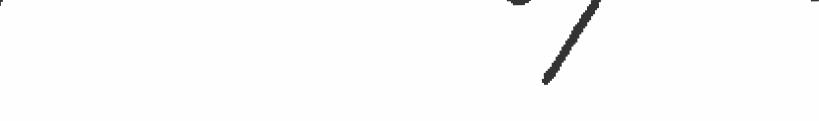 RB .SGM.7. Biblioteca do CAU/RJ (CIBAU-Centro de Informações Bibliográficas de Arquitetura e Urbanismo)EncerramentoJ	Cl: dio iama//e  tes44"À	,4  jrFIM	